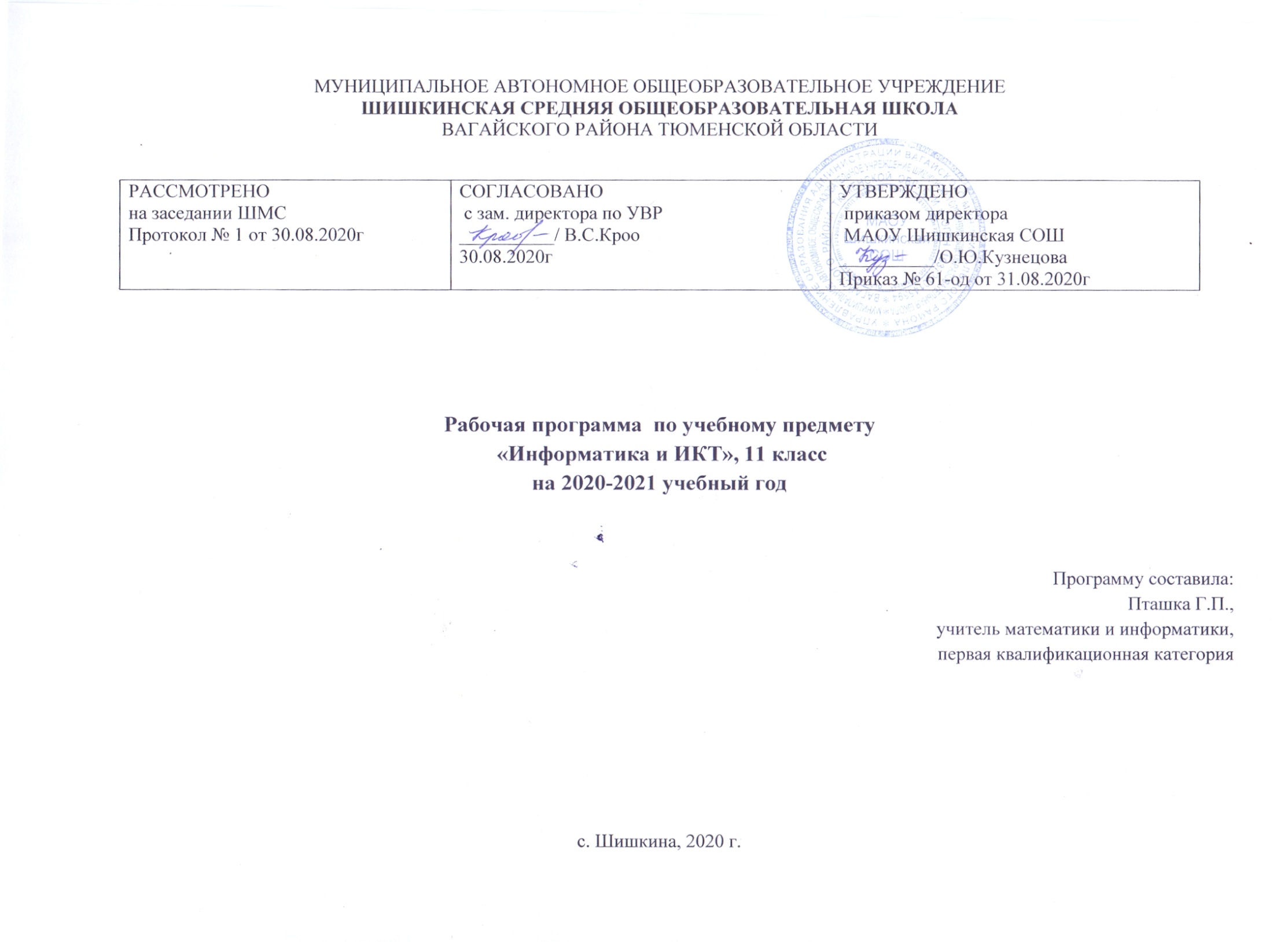 Пояснительная запискаНормативно-правовые документы         Рабочая программа составлена на основе следующих документов:Федерального Закона «Об образовании в Российской Федерации» от 29.12. 2012 № 273 (в редакции от 31.07.2020 г); Приказа Минобразования России от 05.03.2004 №1089 «Об утверждении федерального компонента государственных образовательных стандартов начального общего, основного общего и среднего (полного) общего образования» (в редакции от 07.06.2017),  Примерной программы среднего общего образования по информатике, Учебного плана среднего общего образования Муниципального автономного общего учреждения  Шишкинской средней общеобразовательной школы Вагайского района Тюменской области Авторской программы  по информатике, разработанной авторами учебников Семакиным И.Г., Залоговой Л.А., Русаковым С.В., Шестаковой Л.В.          Наименование программы, на основе которой разработана рабочая программа учебного курсаРабочая программа   по информатике и ИКТ для 11 класса составлена на основе федерального государственного образовательного стандарта  среднего (полного) общего образования по информатике и ИКТ ( Базовый уровень); примерной программы курса «Информатика  ИКТ» для 10-11 классов (базовый уровень), рекомендованной Минобрнауки РФ; авторской программы «Информатика и ИКТ» (базовый уровень) для 10-11 классов  Семакина И.Г., Хеннер Е.К. Курс  10 класса разделен на 4 раздела: «Информация», «Информационные процессы системах», «Информационные модели»,  «Программно-технические системы реализации информационных процессов». Курс 11 класса содержит 3 раздела: «Технологии использования и разработки информационных систем», «Технологии информационного моделирования», « Основы социальной информатики».Информация о количестве учебных часов, на которое рассчитана рабочая программаПрограмма рассчитана на 68 часов в старшей школе: 10 класс — 34 часов, 11 класс -34 часов, 1 час в неделю. Требования к уровню подготовки выпускников 11 классаВ результате изучения информатики и информационных технологий ученик должен:
Знать и понимать:
- основные технологии создания, редактирования, оформления, сохранения, передачи информационных объектов различного типа с помощью современных программных средств информационных и коммуникационных технологий;
- назначение и виды информационных моделей, описывающих реальные объекты и процессы;
- назначение и функции операционных систем.
Уметь:
- оперировать различными видами информационных объектов, в том числе с помощью компьютера, соотносить полученные результаты с реальными объектами;
- распознавать и описывать информационные процессы в социальных, биологических и технических системах;
- использовать готовые информационные модели, оценивать их соответствие реальному объекту и целям моделирования;
- оценивать достоверность информации, сопоставляя различные источники;
- иллюстрировать учебные работы с использованием средств информационных технологий;
- создавать информационные объекты сложной структуры, в том числе гипертекстовые документы;
- просматривать, создавать, редактировать, сохранять записи в базах данных, получать необходимую информацию по запросу пользователя;
- наглядно представлять числовые показатели и динамику их изменения с помощью программ деловой графики;
- соблюдать правила техники безопасности и гигиенические рекомендации при использовании средств ИКТ.
Использовать приобретенные знания и умения в практической деятельности и повседневной жизни для:
- эффективного применения информационных образовательных ресурсов в учебной деятельности, в том числе самообразовании;
- ориентации в информационном пространстве, работы с распространенными автоматизированными информационными системами;
- автоматизации коммуникационной деятельности;
- соблюдения этических и правовых норм при работе с информацией;
- эффективной организации индивидуального информационного пространства;
- понимания взаимосвязи учебного предмета с особенностями профессий и профессиональной деятельности, в основе которых лежат знания по данному учебному предмету.Содержание учебного материала в 11 классе. Технология использования и разработки информационных систем (22 ч.)Понятие информационной системы (ИС), классификация ИС. Компьютерный текстовый документ как структура данных. Использование оглавлений и указателей в текстовом редакторе. Использование закладок и гиперссылок. Гипертекст.Интернет как информационная система  Работа с электронной почтой. Работа с информационными службами Интернета. World Wide Web – Всемирная паутина. Средства поиска данных в Интернете. Поиск данных в Интернете. Web-сайт – гиперструктура данных. Создание сайта с помощью HTML.Геоинформационные системы. Работа в ГИС.База данных – основа информационной системы. Проектирование многотабличной базы данных. Создание базы данных. Сортировка в базах данных. Создание межтабличных связей. Запросы как приложения информационной системы. Формирование запросов в базах данных. Логические условия выбора данных. Поиск в базе данных. Применение фильтров.Технология информационного моделирования ( 8 ч.).Понятие модели. Виды моделей. Моделирование зависимостей между величинами. Моделирование зависимостей; статистическое моделирование Модели статистического прогнозирования.  Корреляционное моделирование. Моделирование корреляционных зависимостей.Оптимальное планирование. Модели оптимального планирования.Основы социальной информатики (3 ч.)Информационные ресурсы. Информационное общество. Правовое регулирование в информационной сфере.Повторение(1 ч.)Учебно-тематический планРеестр интегрированных уроковКалендарно-тематическое планирование по информатике в 11 классе Материально-техническое обеспечениеI. Основная литература1.  Семакин И. Г., Хеннер Е. К. Информатика и ИКТ. Базовый уровень: учебник для 10-11 классов. — М.: БИНОМ. Лаборатория знаний, 2014.2.  Семакин И. Г., Хеннер Е. К., Шеина Т. Ю. Информатика и ИКТ. Базовый уровень: практикум для 10-11 классов. — М.: БИНОМ. Лаборатория знаний, 2013.3.   Информатика: задачник-практикум в 2 т. / Под ред. И. Г. Семакина, Е. К. Хеннера. — М.: БИНОМ. Лаборатория знаний, 2012.4. Семакин И. Г., Хеннер Е. К.  Информатика и ИКТ. Базовый уровень. 10-11 классы: методическое пособие — М.: БИНОМ. Лаборатория знаний, 2009.II. Дополнительная литератураШелепаева А. Х. Поурочные разработки по информатике: базовый уровень. 10-11 классы. – М.: ВАКО, 2007.ЦОРы сети Интернет: http://metod-kopilka.ru,  http://school-collection.edu.ru/catalog/, http://uchitel.moy.su/, http://www.openclass.ru/, http://it-n.ru/, http://pedsovet.su/, http://www.uchportal.ru/, http://zavuch.info/, http://window.edu.ru/, http://festival.1september.ru/, http://klyaksa.net и др.III.  Технические средства обучения.КомпьютерПринтерМодем Устройства вывода звуковой информации – колонки для озвучивания всего класса.Сканер.IV.  Программные средства.Операционная система Windows ХР.Антивирусная программа Антивирус NOD 32Программа-архиватор WinRar.Интегрированное офисное приложение МS Office 2007.Программа-переводчик.Мультимедиа проигрыватель.№ТемаКол-во часовКол-во часовКол-во часовКол-во часов№ТемаобщеетеорияпрактикаКонтрольные работы11 класс11 класс11 класс11 класс11 класс1. Технологии использования и разработки информационных систем2281312. Технологии информационного моделирования 83413. Основы социальной информатики3214.Обобщение материала11Итого:3416153№ п/пСодержаниеСодержаниеФорма организации учебной деятельностиЦОРыОбъект социокультурной и социо-производственной инфраструктурыДата№ п/пПредмет 1, количество часов, общая тема, тема по предметуПредмет 2, количество часов, общая тема, тема по предметуФорма организации учебной деятельностиЦОРыОбъект социокультурной и социо-производственной инфраструктурыДата1География -1 часОбщая тема:  «Сравнительная характеристика экономико-географического положения двух стран с использованием базы данных Зарубежной Азии»Тема по предмету: Сравнительная характеристика экономико-географического положения двух странИнформатика – 1 час Общая тема:  «Тема по предмету: «Расширение базы данных». Практическая работа № 11 «Расширение БД «Субрегионы Зарубежной Азии». Работа с формой. Создание отчетов»Урок-практикумИнтернет – ресурсыПроведение интегрированного занятия в компьютерном классе23.12.19№ п/пТема урокаТип урокаОсновные виды деятельности Формы работыФормы контроляИнтеграция предметовДатаДата№ п/пТема урокаТип урокаОсновные виды деятельности Формы работыФормы контроляИнтеграция предметовпланфактТехнология использования и разработки информационных систем – 22 часаТехнология использования и разработки информационных систем – 22 часаТехнология использования и разработки информационных систем – 22 часаТехнология использования и разработки информационных систем – 22 часаТехнология использования и разработки информационных систем – 22 часаТехнология использования и разработки информационных систем – 22 часаТехнология использования и разработки информационных систем – 22 часа1 Введение. ТБ в кабинете информатики. Понятие информационной системы (ИС). Классификация ИС.Изучения нового материалаУчащиеся познакомятся со структурой информатики. Повторят правила ТБ в кабинете информатики,  требования гигиены, эргономики и ресурсосбережения при работе в кабинете. Работа с учебником по теме « Классификация информационных систем»Самоконтроль7.092Компьютерный текстовый документ как структура данныхИзучения нового материалаСредства текстового процессора для организации документа; работа с учебником; умение внимательно воспринимать информацию и запоминать еёСамоконтроль14.093Практическая работа № 1 «Гипертекстовые структуры»Применение знаний и уменийАвтоматически создавать оглавление документа с гиперссылкой (оглавление, указатели, закладки, гиперссылки). Организовывать внутренние и внешние связи в текстовом документе Самоконтроль21.094Интернет как глобальная информационная система Практическая работа № 2 «Интернет: работа с эл. почтой и телеконференциями»Комбинированный урокНазначение коммуникационных служб Интернета, назначение информационных служб Интернета. Что такое прикладные протоколы. Работа с электронной почтой.Фронтальный опрос. Поэтапный контроль28.095Всемирная паутина – World Wide Web Практическая работа № 3 «Интернет: работа с браузером. Просмотр Web-страниц»Комбинированный урокИзучить основные понятия WWW: Web-страница, Web-сервер, Web-сайт, Web-браузер, НТТР-протокол, URL-адрес. Обращаться к Web-сайтам путем прямого указания URL-адреса, работать с  настройками браузера.Поэтапный контроль 05.096Средства поиска данных в Интернете. Практическая работа № 4 «Интернет: работа с поисковыми системами, сохранение загруженных Web-страниц»КомбинированныйОсуществлять поиск информации в Интернете с помощью поисковых каталогов и указателей. Копировать данные с Web-сайтов и внедрение их в различные документыПоэтапный контроль12.107Web-сайт – гиперструктура данных. Практическая работа № 5 «Интернет: создание Web-сайта с помощью Microsoft Word»Комбинированный урокВыучить какие существуют средства для создания Web-страниц, в чем состоит проектирование Web-сайта, что значит опубликовать Web-сайт, возможности текстового процессора по созданию Web-страниц. Создавать несложный Web-сайт с помощью MW, создавать несложный Web-сайт на языке HTML.Поэтапный контроль19.108Практическая работа № 6 «Создание собственного сайта»Применение знаний и уменийСоздавать несложный Web-сайт с помощью MW, создавать несложный Web-сайт на языке HTML.Поэтапный контроль09.119Геоинформационные системы. Практическая работа № 7 «Поиск информации в геоинформационной модели». Изучения нового материалаУчащиеся узнают, что такое ГИС, области приложения ГИС, как устроена ГИС, приемы навигации ГИС. Выполнят поиск информации в общедоступной ГИСТест16.1110База данных – основа информационной системы.  Практическая работа № 8 «Знакомство с СУБД Microsoft Access»КомбинированныйУчащиеся узнают, что такое база данных (БД). Какие модели данных используют в БД. Выполнят практическую работу с готовой БД, где рассмотрят основные понятия реляционных БД: запись, поле, тип поля, главный ключ. Определение и назначение СУБД.Поэтапный контроль23.1111Проектирование многотабличной базы данныхИзучения нового материалаПроектирование  многотабличной БД с помощью реляционной СУБД.  Взаимный контроль30.1112Создание базы данных Практическая работа № 9 «Создание базы данных «Субрегионы Зарубежной Азии»Комбинированный урокРассмотрят этапы создания многотабличной БД с помощью реляционной СУБД.  Создание многотабличной  БД средствами конкретной СУБДПоэтапный контроль7.1213Запросы как приложения информационной системыИзучения нового материалаПознакомятся со структурой команды запроса на выборку данных из БД. Организация запроса на выборку в многотабличной БД.Тест14.1214Логические условия выбора данных Практическая работа № 10 «Реализация простых запросов с помощью конструктора»Комбинированный урокУзнают, какие основные логические операции используются в запросах. Правила представления условия  выборки на языке запросов и в конструкторе запросов. Реализовывать простые запросы на выборку на выборку данных в конструкторе запросовТест21.1215Интегрированное занятие по теме «Сравнительная характеристика экономико-географического положения двух стран с использованием базы данных Зарубежной Азии»Расширение базы данных. Практическая работа № 11 «Расширение БД «Субрегионы Зарубежной Азии». Работа с формой. Создание отчетов»Комбинированный урокРеализовывать запросы со сложными условиями выборки. Реализовывать запросы с использованием вычисляемых  полей. Создание отчетаПоэтапный контроль11.0116Контрольная работа по теме «Технология использования и разработки информационных систем»Контроль знанийПроверка свободного пользования умением обобщения и систематизации знанийТест18.01Технологии информационного моделирования – 8 часовТехнологии информационного моделирования – 8 часовТехнологии информационного моделирования – 8 часовТехнологии информационного моделирования – 8 часовТехнологии информационного моделирования – 8 часовТехнологии информационного моделирования – 8 часовТехнологии информационного моделирования – 8 часов17Моделирование зависимостей между величинамиИзучения нового материалаПознакомятся с понятиями:  величина, имя величины, тип величины, значение величины.Выяснят, что такое математическая модель, как происходит прогнозирование по регрессивной модели25.0118Модели статистического прогнозированияИзучения нового материалаИспользуя табличный процессор, строить регрессивные модели заданных типов. Осуществление прогнозирования по регрессивной модели.Поэтапный контроль01.0219Практическая работа № 12 «Получение регрессионных моделей в Microsoft Excel. Прогнозирование в Microsoft Excel» Комбинированный урокИспользуя табличный процессор, строить регрессивные модели заданных типов. Осуществление прогнозирования по регрессивной модели.Поэтапный контроль08.0220Моделирование корреляционных зависимостейИзучения нового материалаЧто такое корреляционная зависимость. Что такое коэффициент корреляции. Какие средства существуют возможности у табличного процессора для выполнения корреляционного анализа.Фронтальный опрос15.0221Самостоятельная работа по созданию корреляционных зависимостейПрактическая работа № 13 «Расчет корреляционных зависимостей в Microsoft Excel» Комбинированный урокВычислять коэффициент корреляционной зависимости между величинами с помощью табличного процессораСамоконтроль22.0222Модели оптимального планирования. Практическая работа № 14 «Решение задач оптимального планирования в Microsoft Excel»Изучения нового материалаПрактически выяснят, что такое стратегическая цель планирования, какие условия для нее могут быть поставлены, в чем состоит задача линейного программирования для нахождения оптимального плана, какие существуют возможности у табличного процессора для решения задачи линейного программирования.Самоконтроль01.0323Контрольная работа по теме «Технологии информационного моделирования»Контроль знанийПроверка свободного пользования умением обобщения и систематизации знаний; умения осуществлять самоконтроль в учебной деятельностиТест 08.03Методы программирования – 7 часовМетоды программирования – 7 часовМетоды программирования – 7 часовМетоды программирования – 7 часовМетоды программирования – 7 часовМетоды программирования – 7 часовМетоды программирования – 7 часов24Структурное программирование. Паскаль – язык структурного программирования.Изучения нового материалаИстория появления языка Pascal и причины его популярности. Фронтальный опрос15.0325Структуры алгоритмов и программИзучения нового материалаСтруктура программы, описание и преобразование типов, действия над типами, команды ввода и вывода информации.Поэтапный контроль29.0326Программирование ветвлений. Практическая работа №15 «Разработка программы, содержащей оператор ветвления»Изучения нового материалаНаучить учащихся составлять алгоритмы, в которых используется выбор альтернативы. Показать, что существуют задачи, в которых необходимо использовать несколько условных операторов, вложенные условные операторы.Поэтапный контроль05.0427Программирование циклов. Практическая работа №16 «Разработка программы, содержащей оператор цикла»Изучения нового материалаРассказать учащимся о необходимости использования циклических алгоритмов. Объяснить, как записываются, и как работают отдельные циклические команды. Продемонстрировать, как можно записать один и тот же фрагмент программы с использованием различных циклов. Научить решать задачи с использованием вложенных циклов.Поэтапный контроль12.0428Вспомогательные алгоритмы и подпрограммы. Практическая работа №17 «Разработка программы, содержащей процедуру»Изучения нового материалаОбъяснить, что такое метод пошаговой детализации и необходимость его применения в ряде задач. Рассказать учащимся, что такое процедуры и функции. Показать, как они записываются и чем они отличаются. Объяснить, в каких случаях удобно использовать процедуры, а в каких функции. Поэтапный контроль19.0429Массивы. Практическая работа №18  «Разработка программы с использованием одномерных массивов на языке Паскаль».Изучения нового материалаПознакомить учащихся со структурным типом данных — массивами. Показать преимущество использования массивов при решении ряда задач. Поэтапный контроль26.0430Контрольная работа по теме: «Методы программирования»Контроль знанийПроверка знаний учащихся по программированиюТест03.04Основы социальной информатики – 4 часаОсновы социальной информатики – 4 часаОсновы социальной информатики – 4 часаОсновы социальной информатики – 4 часаОсновы социальной информатики – 4 часаОсновы социальной информатики – 4 часаОсновы социальной информатики – 4 часа31Информационные ресурсыИзучения нового материалаРабота с учебником по нахождению информации о том, что такое информационные ресурсы общества, из чего складывается рынок информационных ресурсов 10.0532Информационное общество Изучения нового материалаРабота с учебником по нахождению информации о том, в чем состоят основные черты информационного общества, причины информационного кризиса и пути его преодоления.Фронтальный опрос17.0533Правовое регулирование в информационной сфере. Проблемы информационной безопасностиИзучения нового материалаУзнают, что есть основные законодательные акты в информационной сфере и этические нормы в информационной сфере деятельности, которые необходимо  соблюдать Фронтальный опрос24.0534Заключительное занятие. Подведение итогов за годКомбинированныйПроверка умения осуществлять самоконтроль в учебной деятельностиИтоговый контроль31.05